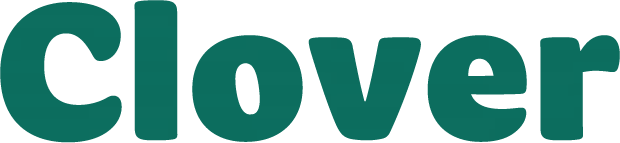 REQUEST TO WITHDRAW APPEAL FORM<Member Name :>					Member ID:				Case ID: 	I HEREBY WITHDRAW MY APPEAL REQUEST FILED ON <Date>  FOR <brief description of the appeal issue >.MEMBER’S NAME: _______________________________________________                                                           		  Print[MEMBER’S Signature:  _______________________________]REPRESENTATIVE’S NAME: ________________________________________                                                                         	       PrintREPRESENTATIVE’S SIGNATURE: ___________________________________DATE SIGNED: ____________________ PLEASE RETURN THIS FORM BY <date>.PLEASE RETURN THIS FORM TO: Clover Health Attention: Appeals and Disputes <P.O. Box 471 Jersey City, NJ 07303>Clover Health is a Preferred Provider Organization (PPO) with a Medicare contract. Enrollment in Clover Health depends on Contract Renewal.